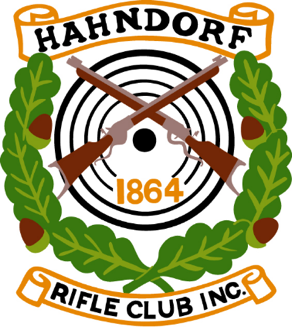 HAHNDORF RIFLE CLUBSINCE 1864RANGE FEESMemberRimfire Comp.	& Sight In		                $10.00Centrefire/Service Comp. & Sight In      $15.00Non-Member/Visitor                   $25.00Visiting competitive shootersAnyone from a recognised club with a suitable licence and competence that wants to participate in competition will pay normal competition fees.Visiting casual shootersAny visitor only wishing to sight in, or that is not licenced, or qualified will pay $25.00.  Competence is at the discretion of range administrator, generally a target is set at 50 yards and a group is shot and assessed.Please note that after 3 shoots you must apply for membershipMEMBERSHIP FEES (including Insurance)Annual membership (Individual)			$150.00Annual membership (Family)				$170.001/2 yearly (new members only)		       $75.00HAHNDORF RIFLE CLUB INC.   PO BOX 176, HAHNDORF  SA  5245Updated 29/8/2020